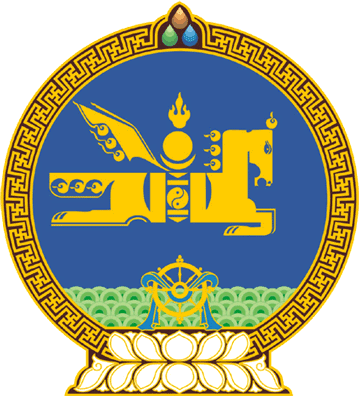 МОНГОЛ УЛСЫН ИХ ХУРЛЫНТОГТООЛ2019 оны 05 сарын 23 өдөр     		            Дугаар 49                     Төрийн ордон, Улаанбаатар хотБайнгын хорооны даргыг  сонгох, чөлөөлөх тухайМонгол Улсын Их Хурлын тухай хуулийн 22 дугаар зүйлийн 22.3, 22.4 дэх хэсэг, Монгол Улсын Их Хурлын чуулганы хуралдааны дэгийн тухай хуулийн 15 дугаар зүйлийн 15.1, 15.2 дахь хэсгийг үндэслэн Монгол Улсын Их Хурлаас ТОГТООХ нь:	1.Монгол Улсын Их Хурлын Аюулгүй байдал, гадаад бодлогын байнгын хорооны даргаар Улсын Их Хурлын гишүүн Төмөрбаатарын Аюурсайханыг сонгосугай.	2.Улсын Их Хурлын гишүүн Отгонбилэгийн Содбилэгийг Аюулгүй байдал, гадаад бодлогын байнгын хорооны даргын үүрэгт ажлаас чөлөөлсүгэй.	3.Энэ тогтоолыг 2019 оны 05 дугаар сарын 23-ны өдрөөс эхлэн дагаж мөрдсүгэй.	МОНГОЛ УЛСЫН 	ИХ ХУРЛЫН ДАРГА			      Г.ЗАНДАНШАТАР